 Mateřská škola, Praha 4, Němčická 16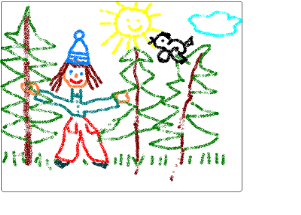 Adresa: Němčická 16/1111, Praha 4–Braník, 142 00telefon, fax: 241493022      mobil: 777130764        IČ 61385191	e-mail: ms.nemcicka@seznam.cz      www.msnemcicka.cz         Číslo účtu: 2000845379/0800 SEZNAM PŘIJATÝCH DĚTÍ K PŘEDŠKOLNÍMU VZDĚLÁVÁNÍ V MATEŘSKÉ ŠKOLE, PRAHA 4, NĚMČICKÁ 16     OD ŠKOLNÍHO ROKU 2021/2022   20/2021						38.   68/2021   46/2021						39.   10/2021   40/2021						40.   13/2021	   76/2021						41.   9/2021	   39/2021						42.   75/2021   11/2021						43.   30/2021   54/2021                                                             44.   31/2021                   53/2021						   18/2021						   1/2021						   14/2021							   2/2021						    65/2021					               49/2021   73/2021   67/2021   62/2021   7/2021   59/2021   55/2021   69/2021   45/2021   51/2021   4/2021   28/2021   8/2021   12/2021   3/2021   61/2021   21/2021   34/2021						Mgr. Alena Slípková, ředitelka školy   26/2021   63/2021   50/2021   36/2021   42/2021   60/2021  					V Praze dne 24.5.2021     